REFUGIO Thüringen – Центр психологічної та соціальної допомоги для біженців та постраждалих від насильства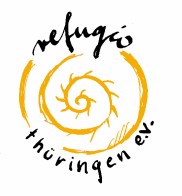 Реєстраційна форма для направлення до терапевтичних структур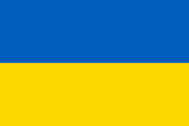 – Будь ласка, заповніть німецькою або англійською мовами! Надішліть за адресою:	Email: ukraine@refugio-thueringen.deFax:	03641/ 23 81 98Своїм підписом ви даєте згоду на обробку персональних даних відповідно до статті 6 DSGVO (німецького законодавства). Введені тут дані будуть збережені та використані для оцінки потреби в психосоціальній допомозі та для організації відповідних мовних та культурних посередників. Звісно, ​​ваші контактні дані оброблятимуться конфіденційно і не будуть передані третім особам. Ви можете в будь-який час відкликати свою згоду письмово або електронною поштою. Будь ласка, переконайтеся, що контактна особа та клієнт погоджуються на передачу даних REFUGIO Thüringen.Дата, підпис контактної особи	Дата, підпис клієнта/клієнтки або законного опікунаВаші контактні дані та установаE-MailІнші важливі контактні особиДля клієнта/ клієнткиДля клієнта/ клієнткиПРІЗВИЩЕ, ім’яСтать Дата народженняМісце проживанняКонтактні дані (адреса/ телефон)E-MailНаціональність Мова/мовиПотрібен перекладачні /  такСимптоматика:Симптоматика:Головні симптоми клієнта/клієнтки заразОцінка суїцидуприсутній/  відсутній /  неможливо оцінитиДіагнози, поставлені лікарями/терапевтамиМедичне лікуванняні /  так (де саме):Попереднє перебування в лікарніні /  так (де саме):Направлення ДіагностикаТерапія Психосоціальна підтримка